                                                                         с использованием ИКТ и здоровьесберегающие технологии                                             Подготовила: воспитатель МКДОУ                                              "Д/сад им. Г.Махачева" Казбековский район с.Буртунай                                                                    Абакарова Анжела Б.                                                              2020год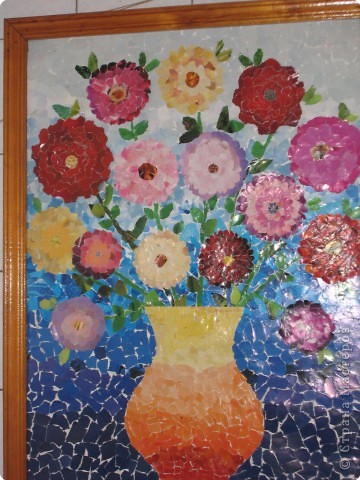 ООД художественное творчество по бумагопластике                                в средней группе  «Ваза с цветами»Задачи:                                                                                                                                           Закреплять у детей умение конструировать изображение, используя технику сминания мягкой бумаги в шарики различной величины и разрывания бумаги на мелкие части. Развиваем самостоятельность в выборе материала и способа изготовления поделки.                                                                                                     Вызвать у детей интерес к изготовлению поделки в качестве подарка, стремление сделать маме подарок своими руками.Упражнять приёмам приклеивания деталей к основе, развивать мелкую моторику рук.Воспитывать интерес и любовь к устному народному творчеству. Развивать речь, обогащать словарный запас.Предварительная работа:Рассматривание иллюстраций на тему весны, чтение стихов о цветах, о маме. Методы и приёмы:Художественное слово, напоминание приёмов работы с бумагой (сминание, обрывание, пояснение), физкультминутка.Материал для занятия:изображение вазы на листе А-3 с недостающими деталями;заготовки трафаретов недостающих деталей цветов и листьев;гофрированная бумага, мягкие салфетки разных цветов;клей, кисточки, клеёночки, баночки с клеем.Ход занятия:Организационная часть.                                 «Приветствие»Воспитатель: Опять весна журчит ручьями,Щебечут птицы на показИ небо синими глазамиС хитринкою глядит на нас.- Ребята, какой праздник приходит к нам весной? (ответ детей)Дети читают стихотворения о маме.Дети сидят на стульчики. Воспитатель напоминает детям о приближающемся  празднике мам.Показ презентации "История 8 марта"Воспитатель:  Ребята, скажите мне, что мы дарим маме на празднике? (ответ детей)  А теперь я вам загадаю загадки.1.Я шариком пушистым белею в поле чистым, а дунул ветерок остался стебелек. (Одуванчик)2.Белые горошины на зеленой ножке. (Ландыши)3.Стоит в саду кудряшка Белая рубашка.Сердечко золотоеЧто такое? (Ромашка)4.На поляне рос цветокСловно стрелка, стебелек,А на тонком стебелечке -Ярко - синие звоночки. (Колокольчик)Воспитатель: Молодцы ребята!Воспитатель предлагает вспомнить песенку о маме «О маме», дети поют один куплет. Солнышко в окошко светит нам с утраИ поет о маме песню детвора.Песенку простую весело поемМамочку мы тоже солнышком зовем!После песни появляется Карлсон, в руках у него большой конверт. Он здоровается с детьми, говорит о том что, пролетая, мимо он услышал, красивую песенку и решил заглянуть к нам:-А для кого вы выучили эту песенку?-А что за праздник у вас будет?-А подарки вы приготовили мамам своим?-А я как раз из магазина лечу, тоже купил подарок, но пока не знаю, кому подарить. А вам пригодится (достаёт из конверта подарок). Карлсон: - Вот смотрите, какая красивая ваза с цветами (показывает детям изображение).Воспитатель: - Карлсон, но здесь только ваза, а что случилось с цветами?Карлсон: - Ой, ой, я наверное так быстро летел и все цветы облетели, что же делать? Я так хотел порадовать ваших мам.Воспитатель: - Ребята, может, мы как-нибудь можем помочь Карлсону?Как помочь вернуть ему цветы?А из чего мы можем сделать цветы?                                                                                              Карлсон: - Ой, большое вам спасибо. Я тогда полечу и для вас куплю подарков.  А вы, постарайтесь к моему приходу помочь цветам и оживить их (уходит). Воспитатель: - Но прежде чем начать работу я предлагаю провести игру.Дидактическая игра «Букет ласковых слов»На середине стола ставим вазу. У каждого ребенка по цветку. Каждый ребенок говорит ласковое слово о маме и ставит цветок в вазу.                                                                              Так получается букет из ласковых слов.Воспиатель: - А теперь, давайте рассмотрим картину, которую нам оставил Карлсон.Воспитатель вместе с детьми рассматривает картину и обсуждают кто, что будет делать:- Кто, что хочет делать?- Какому цветочку будешь помогать ты?- А каким цветом ты будешь делать?- А каким способом?Пальчиковая гимнастика «Цветок»Вырос высокий цветок на поляне (руки в вертикальном положении, ладони прижаты друг к другу, округлить пальцы) Утром весенним раскрыл лепестки (развести пальцы в стороны) Всем лепесткам красоту и питанье (ритмичное движение пальцами вместе -врозь)Дружно дают под землёй корешки (положит ладони тыльной стороной на стол, пальцы развести).2. Практическая часть.После разминки дети проходят за столы. Вазу вешают на мольберт. На столах у детей разложена бумага различного цвета, трафареты цветов, лепестков, клей, кисточки, клеёнки, тряпочки и баночки с клеем.Дети выбирают себе по трафарету, бумагу, подходящую по цвету и качеству, и начинают работать, используя методы обрывания и сминания бумаги. Педагог в процессе работы помогает детям выбрать тот или иной способ работы с бумагой, обращает внимание на аккуратность в работе с клеем. По мере того как у ребёнка будет готова поделка, он подходит к мольберту и приклеивает её к основной композиции.Воспитатель: - Ну что ребята, как вы думаете, мы справились с задание Карлсона, ему понравятся наши цветы? (появляется Карлсон).Карлсон:-А вот и я. Ну как у вас дела? Вы успели справиться с моим заданием?Ах, какая красота! Какие молодцы!-А как вы сумели это сделать?-А можно, я прилечу к вам, и мы вместе подарим этот подарок вашим мамам.Воспитатель: Да можно. Мы будем только рады.Воспитатель: - Карлсон, а где же твои обещанные подарки?Карлсон: - Ребята, вы же знаете, какой я сладкоежка, и что я люблю больше всего на свете? (конфеты) вот вам сладкие угощения. Ну а эту - самую большую конфету, я оставлю себе. Вам ребята большое спасибо за помощь. А теперь, я полечу к себе на крышу, почищу свой костюм, сделаю причёску, ведь я мужчина в самом расцвете сил! Когда вы пригласите , я прилечу к вам снова. До встречи ребята на вашем празднике. (Карлсон уходит).История 8 мартаСлайд 2.Единственный человек который нас любит , который за нас беспокоится, которая а нас заботится не смотря ни на что - это мама.Слайд 3.8 марта один из красивых праздников весны. Это праздник сравнительно молодой. Истоки этого праздника ведут нас в 1889г. В этом году, знаменитая женщина Клара Цеткин подала идею объединению женщин. 8 марта на манифестацию собрались работницы швейных и обувных фабрик. Они требовали 10-ти часовой рабочий день, светлые и сухие рабочие помещения, равную с мужчинами заработную плату Женщины вышли на забастовку, и требовали и требовали равную с мужчинами заработную плату Слайд 4.Имя Клара Цеткин связана с 8 мартом. 25 марта 1911 года – пожар на текстильной фабрике в Ню Йорке унес жизни 140 работниц, Клара Цеткин выступила с предложением отмечать ежегодно Международный женский день 8 марта в память о первой женской демонстрации протеста 1857 года Слайд 5.8 Марта в Древнем РимеУже в Древнем Риме существовал женский день. В этот день матроны (свободно рожденные женщины), состоящие в браке, получали от своих мужей подарки, были окружены любовью и вниманием. Рабыни тоже получали подарки. Кроме того, хозяйка дома позволяла невольницам в этот день отдыхать. Облаченные в лучшие одежды, с благоухающими венками на головах римлянки приходили в храм богини Весты – хранительницы домашнего очага.Замечательный день любви, красоты, весны, посвященный женщинам, считался у них праздничным много веков.   Слайд 6.                                                                                                                                                     8 Марта в России В России празднование Международного женского дня стало традицией почти сразу же после момента «изобретения», с 2 марта 1913 года.                                                                 Привезла этот праздник в Россию меньшивистка Александра Коллонтай. Российские женщины обеими руками ухватились за возможность, наконец, уравняться в правах с мужчинами. С 1918 г. Международный женский день 8 марта стал государственным праздником. С 1965 года этот день стал нерабочим. Сейчас 8 Марта - праздник Весны, Любви и Красоты. Этот день в Российской Федерации является нерабочим. Слайд 7.Как отмечают 8 Марта?Италия. Итальянки совместно с мужчинами 8 Марта не отмечают. Они собираются женскими компаниями и идут в ресторан или кафе. Швеция. В этой стране 8 Марта женщинам принято дарить книги.Колумбия. В Боготе (столице Колумбии) 8 марта мужчинам запрещено показываться на улицах, дабы не портить праздник слабому полу. Китай. В этой стране мужчины в доказательство своей любви должны проявить себя как изысканные кулинары. 8 марта у всех китайских дам законный выходной. Когда их мужья утром уходят на работу, они отправляются в городские парки и развлекаются там без мужчин. Россия. Традиционно женщин и девушек поздравляют 8 Марта. Дарят цветы, сувениры, духи и т.д.Польша и страны, где 8 Марта государственный праздник. Как и в России традиционно женщин, девушек поздравляют 8 Марта. Утром Солнышко встает,Всех на улицу зоветВыхожу из дома я:«Здравствуй, улица моя!» Отвечаю Солнцу яОтвечаю Травам яОтвечаю Ветру я	Здравствуй, Родина моя!Улыбнемся мы гостям, Здравствуйте, наши друзья!Руки поднять вверх.Сгибать руки в локтях к груди.Показать рукой на себя.Выпрямить руки в стороны.Поднять руки над головой.Опустить руки на ковер.Поднять руки над головой и покачать ими.Взять друг друга за руки.